	Par’Oisans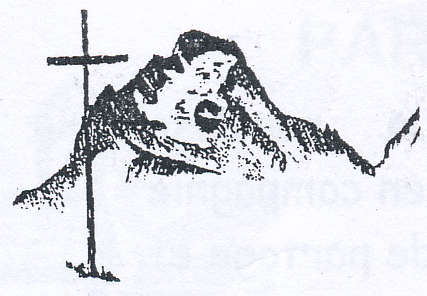 Paroisse St Bernard en Oisans  -  n° 122   -   Juillet - août - septembre 2020Avant, pendant, après, au-delà…	Fini le chant des oiseaux sur fond de silence, fini le ciel bleu, fini l’air pur en ville, fini le trafic fluide pour un rendez-vous sur Grenoble. On l’a vécu, c’était bien. 	Tout reprend et c’est bien, c’est la vie. Serons-nous devenus plus sages, plus raisonnables, plus soucieux de la planète ? Rien n’est moins sûr. On peut vite retomber dans les anciennes habitudes. La peur du retour du Covid 19 freinera bien sûr certains excès, mais pour combien de temps ? D’autres crises arriveront. Nous avons du mal à anticiper. Le fait de savoir que mi-août, nous aurons déjà consommé ce que la planète peut renouveler chaque année en énergie n’effraie pas grand monde. Devant nous se profilent les crises du pétrole (un jour, il va finir pas s’épuiser), d’autres virus (à force de réduire la vie sauvage de la forêt amazonienne), le réchauffement (on prévoit des 50° en été en 2050 en France)… Comme toujours, on agira sous la contrainte. Pourquoi faut-il être au bord du gouffre pour s’arrêter et réfléchir ? J’appelle cela le péché du monde, notre incapacité à respecter Dieu et sa création. 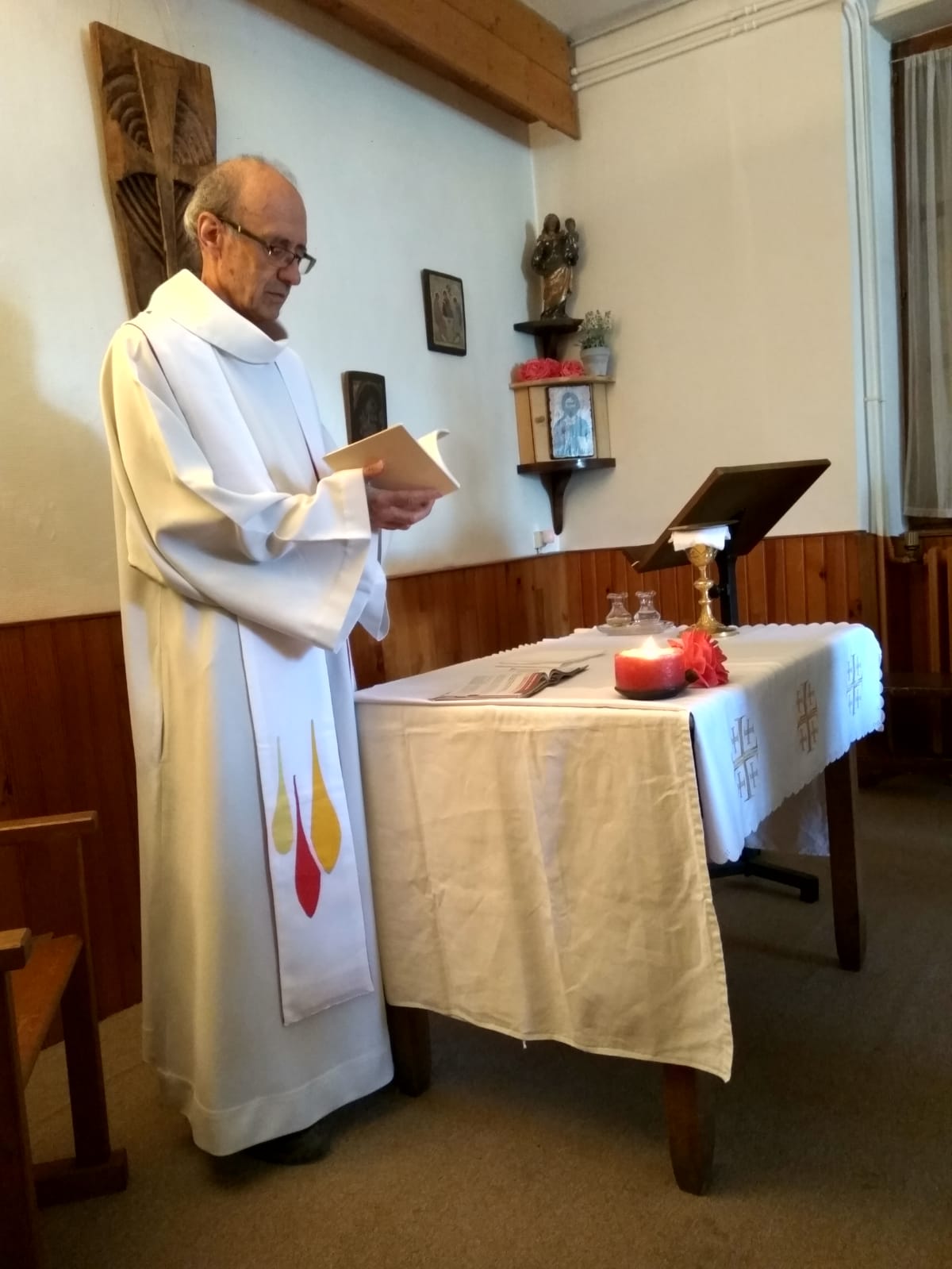 	Les païens invoquent leurs dieux (celui qui domine aujourd’hui a pour nom  « technologie ») pour qu’ils les sauvent des catastrophes. Les chrétiens ont Jésus qui les invite à se tourner vers le Père et à sans cesse se remettre en question pour s’accorder à son amour. La solution ne sera pas seulement politique mais aussi spirituelle. Concrètement, cela veut dire que pour préserver le bien commun, chacun doit mettre du sien. Je ne suis pas sûr qu’on soit reparti dans ce sens-là.	Il faut continuer à méditer sur cette expérience mondiale du confinement. Laissera-t-elle la trace de la conscience d’une fragilité de la condition humaine ? Finalement, seul l’amour du Père est solide et il est au-delà. 	Je cède la place à quelques réactions glanées de-ci de-là sur ce temps de l’après confinement.Messe à la cure d’Allemont													                     P. Marc Cholin pendant le confinement.								       (04 76 80 71 65 - 06 85 64 16 68 / marccholin38@gmail.com)L’après confinement sera-t-il différent ?J’ai augmenté les liens avec mes amis, même si on ne peut plus faire de teuf à 50.L’économie va souffrir et peser sur notre génération (un jeune).Je me suis aperçu qu’on peut se passer de beaucoup de choses. Je marche plus.On a arrêté de voir la télé, qu’on a remplacée par un vidéo projecteur, moins chronophage.Je vais privilégier les producteurs locaux.Nous allons poursuivre notre entraide de quartier pour faire les courses.Il faut en profiter avant le prochain confinement.Pendant le confinement a été créé un site paroissial : paroisse-oisans.fr. Grand merci à Luc DURDAN. Merci à François et Margaux	Le séjour de Margaux et François Trouillet touche à sa fin. EDF les a mutés vers Romans. Pendant trois années, ils se sont bien impliqués dans la paroisse (messe des familles, équipe paroissiale, parcours Alpha, prière de louange…). Ici s’est agrandie leur famille humaine. Ici ils laisseront un bon souvenir dans la famille chrétienne. Grand merci et bon vent à eux. Accueil à la cure de Bourg d’Oisans	Depuis le 12 mai, Pierre Minelli est installé à la cure de Bourg d’Oisans. Il ouvre la maison, entretient le jardin et peut vous accueillir. Pierre a 61 ans, est originaire de Grenoble et a de la famille dans la paroisse. Il a eu un passé communautaire de religieux Carmes, puis à la communauté des Béatitudes et chez les frères de St Jean. Il a fait de la pastorale : catéchèse, aumônerie d’hôpital. Il est professeur de maths et donne des cours particuliers. Certains ont déjà pu apprécier sa clarinette aux messes de Bourg d’Oisans. Il est prêt à s’investir dans la paroisse. Je lui ai proposé d’animer avec moi le futur parcours adulte vers la confirmation.    (Il est à droite sur la photo ci-dessous)Aumônerie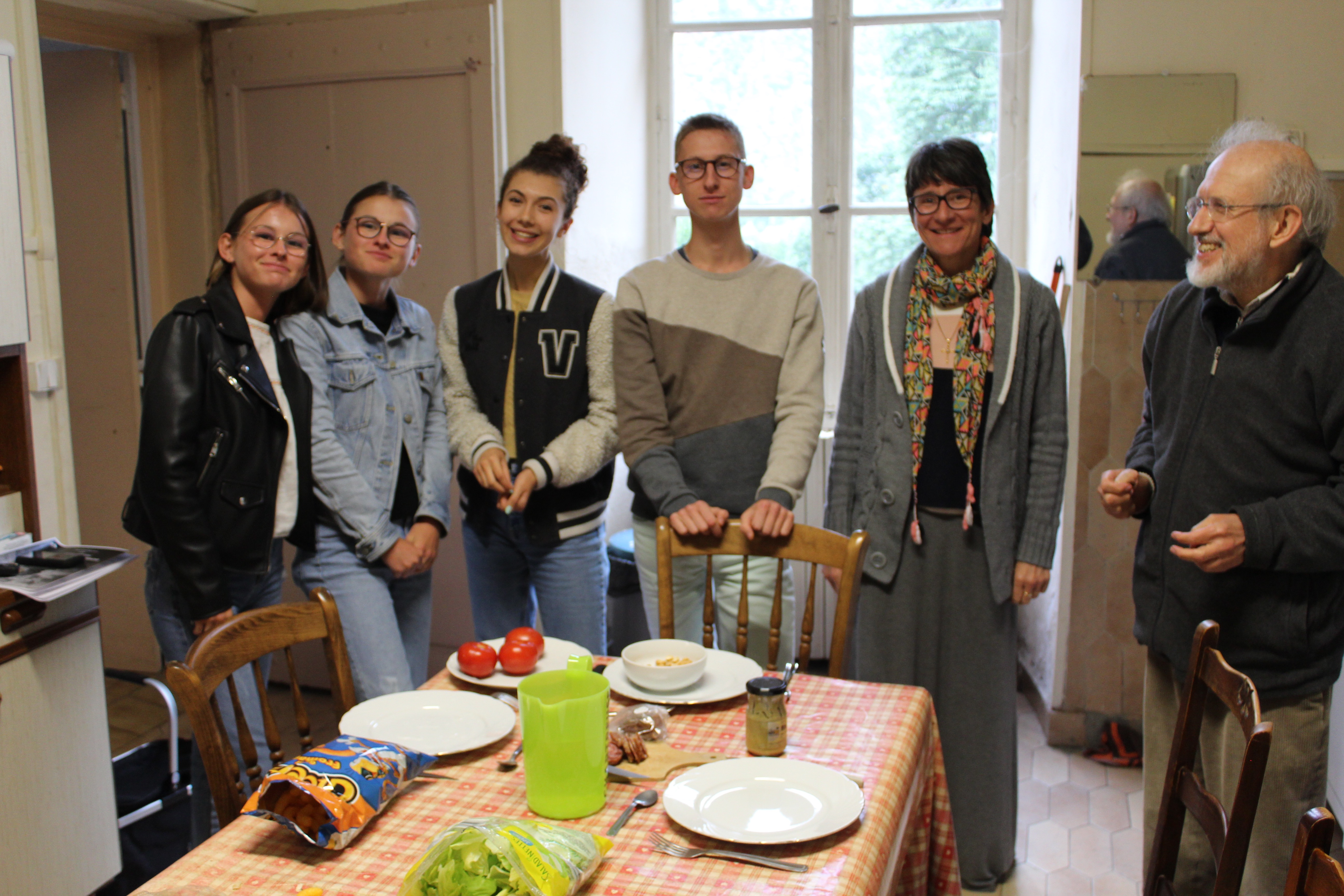 	Les quelques lycéens étaient tellement heureux de se retrouver qu’on n’a vu que la moitié du film prévu (Jésus l’enquête, de Jon Gunn) pour papoter autour du repas.Opération Denier de d’Eglise	Cette opération a normalement lieu pendant le Carême. Elle finance le salaire des prêtres et des permanents. Les enveloppes sont enfin disponibles au fond des églises.HumeurEsclavage.	Je ne vois qu’un avantage à déboulonner les statues : éviter aux hommes et femmes célèbres, dont tous ont une part d’ombre plus ou moins grande, d’être crottés par les pigeons. Les afro-américains auraient-ils oublié les guerres entre tribus qui rendaient esclaves les prisonniers ? Puis sont venus les arabes musulmans qui faisaient des razzias (pensons à Sainte Bakita). Les occidentaux ont pris leur part à ce fléau déjà combattu par Saint Paul lorsqu’il suggéra à Philémon de rependre Onésime, son esclave devenu chrétien lors d’un séjour en prison avec Paul, comme un frère. Depuis Paul, il a fallu 19 siècles pour abolir l’esclavage ! Faisons œuvre de critique historique sans stigmatiser personne et réjouissons-nous de cette avancée sur le chemin de la liberté et de la dignité humaine.  Le Covid 19 créateur de rumeurs.	Il se trouve que j’ai invité au début du confinement, pour l’extirper des 12m2 de sa chambre d’étudiante à Cachan, une amie russe, Tatiana, que je considère comme ma 2° fille adoptive. Ma 1° fille adoptive est chinoise, JIN Lei, rencontrée en 2008 au Yunan lors d’un pèlerinage sur les traces du bienheureux Maurice Tornay ; venue étudier en France, je lui ai fait découvrir ma famille et l’Europe ; elle vit à Pékin, mariée à Xun, et vient de mettre au monde une petite Sinan, le 7 mai dernier. Au lieu de 15 jours, le confinement a duré deux mois = deux mois de vie russe ! Cet imprévu fâcheux a fait naître une rumeur, je vous laisse deviner laquelle. Tatiana est repartie lorsque la barrière des 100 kms a été abolie. Mais que deviendra la rumeur ? Surtout que Tatiana, qui a apprécié l’endroit, propice à la rédaction de sa thèse de doctorat en sociologie, reviendra de temps en temps. A la relecture, je mesure la chance de n’avoir pas été seul pendant ce temps de confinement et d’avoir pu dire régulièrement la messe grâce à elle car je renâcle à célébrer seul. Voilà, vous savez tout : j’ai quasiment 2 filles adoptives en plus de mes 24 neveux et nièces, de mes 7 filleuls et des 5 couples dont je suis témoin et que j’essaie de visiter en été tous les 2 ans.Carnet paroissial   BaptêmesD. 31 mai   11h  	Bourg	Aliénor DURDAND. 7 juin 12h15   	Bourg	Alex MAUTES. 13 juin   11h   La Bérarde  	Apoline et Colin SAVIOUXD. 14 juin  12h15	Bourg	Emma DESJONQUERESS. 27 juin   17h  	Huez	Lia MOREAUS. 11 juil.  10h30   Mizoën 	Paula NURRAD. 19 juil. 16h30	Bourg	Milaé Rambaud-RouyerD. 26 juil. 12h15	Bourg	Lucy et Florian RenaudeauS. 12 sept. 11h	    La Villette 	Mélyna BASSET		S. 19 sept. 11h		2 Alpes	Yanis et Gabin LOISON	Mariage		S. 26 sept.   	Allemont		Audrey DUPAS et Jonathan DEQUIDTFunérailles     (NB : les prières d’A-Dieu du 10 avril au 10 mai ont été dites directement au cimetière)10 avril	Colette VILLARET		Les Clavaux14 avril 	Serge HUSTACHE			Clavans-le-Bas10 mai	M-Thérèse CHARLIER née Scagnetto   Bourg16 mai	Jean-Pierre RUYNAT		Livet18 mai	Adrien GAMOND			Allemont20 mai	Michèle MICHEL née Guibert	2 Alpes25 mai	Carmen BALME 				Venosc30 mai	Josette BASSET née Barnéoud	Vaujany6 juin	Maurice DURDAN				Venosc9 juin	Joëlle BASSET				Vaujany22 juin	Jean-Pierre SAVIOUX			Vaujany23 juin	Maximin TURC				BessePendant l’étéOuverture de l’église de BourgL’église de Bourg d’Oisans sera habituellement ouverte tous les jours de 15h à 18h du vendredi 10 juillet au dimanche 16 août. Nous cherchons encore quelques volontaires pour accueillir : contacter Michel Bonte (04 76 11 01 95) ou s’inscrire sur le tableau au fond de l’église.Concerts dans les églisesConférences	Ma 28 juillet aux 2 Alpes  	19h15 - 20h	 	sur « L’Esprit inversif du Christ », un livre qu’a écrit le P. MarcJ. 6 août à l’Alpe d’Huez		19h15 - 20h		idemMe. 5 août à Bourg			19h15 - 20h		« A l’écoute de Bach dans sa prière musicale », par Pierre MinelliChapelles en fête 	(messe à 18h30 suivie par un apéro convivial là où ce sera possible) L. 20 juillet à La Danchère S. 25           à Bons Me. 29       à Puy-le-Bas J. 30      au Rosai (La Garde)S. 1° août   au Bessey d’Oz S. 1°            à Bourg d’ArudS. 8    au Cellier (Venosc)Me. 19   à La PauteBénédiction des troupeaux : 	Sam. 25 juillet	 à 10h à Cluy 		et  	Dim. 26 juillet à 11h à BesseA la rentréeRentrée du caté	 et de l’aumônerie	(pour toute la paroisse)  samedi 19 septembre à  la cure de Bourg d’Oisans.    14h Accueil par P. Marc   /   14h30  Inscriptions (cotisation et documents = 25 €)    /  15h30   Célébration    /   16h  GoûterFête des chrétiens de l’Oisans : sans doute le dimanche 11 octobre.Messes  - été 2020Me 1° juillet     	Bourg   	18h30  	Messe, repas partagé et échange biblique (20h15) sur Ac 28.V.  3			Ehpad  	14h30 	Messe	Jeudi 9 juillet     Bourg	18h30  	Messe	Me 15 juillet	Bourg		18h30  	Messe	J. 16	     		Alpe d’Huez 	18h30 	Messe précédée d’une adoration à 17h30 (+ confessions)	L. 20 juillet	La Danchère 	18h30	Messe et apéro	Ma 21		2 Alpes 		18h30	Messe précédée d’une adoration à 17h30 (+ confessions)	Me 22		Bourg		18h30   	Messe	J.  23	     		Alpe d’Huez 	18h30 	Messe précédée d’une adoration à 17h30 (+ confessions)	Ma 28 juillet	2 Alpes 		18h30	Messe avec adoration à 17h30 puis conference sur l’Esprit inversif et apéro 	Me 29		Bourg		18h30   	Messe (JMP)	Me 29		Puy le bas		18h30	Messe + apéro 	J.   30	     	Alpe d’Huez 	18h30 	Messe précédée d’une adoration à 17h30 (+ confessions)Août	Ma 4 août	  2 Alpes 		18h30	Messe précédée d’une adoration à 17h30 (+ confessions)	Me 5		Bourg		18h30     	Messe puis conference sur la musique priante de Bach, puis apéro	J.   6	     	Alpe d’Huez 	18h30 	Messe avec adoration à 17h30 puis conference sur “l’Esprit inversif”, apéro et concert 	V. 7		Ehpad  		14h30 	Messe	Ma 11 août	2 Alpes 		18h30	Messe précédée d’une adoration à 17h30 (+ confessions)	Me 12		Bourg		18h30	Messe	J.   13	     	Alpe d’Huez 	18h30 	Messe précédée d’une adoration à 17h30 (+ confessions)	Ma 18 août	2 Alpes 	18h30		Messe précédée d’une adoration à 17h30 (+ confessions)	Me 19		La Paute	18h30		Messe et apéroNB : Bienvenue et merci aux prêtres en vacances : 		CD = Christophe Defélix (prêtre à Vienne)        		CF = Claude Fould (diocèse du Havre)JCA = Jean-Claude Anheim (religieux, de Strasbourg)DR = Dominique Redoulez (diocèse de Nantes)JMP = Jean-Michel Payeur (diocèse d’Autun). Septembre	Me  9 / 16 / 23 / 30  sept.    	Bourg	18h   	Psaume-messe	V. 11 sept.					Ehpad  	14h30 	MesseAlpe d’HuezTous les jeudis à 20h45, du 16 juillet au 20 août2 AlpesDimanche 16 août à 21h à l’église St Benoit. Guy Angelloz, flûtiste.Bourg d’Oisans Mercredi 12 août à 18h : Jan Willem Jansen (Orgue seul)Samedi 12 sept. à 18h :   Muriel Groz, Irénée Groz et Florian Nauche                                               (Trio Orgue, Hautbois et violoncelle)W-E   4 – 5 juilletSamedi     18h30    Allemont Dimanche       9h     Clavans             11h    Bourg     Sam. 11 juillet18h30   Rioupéroux  et  Auris les Certs  (DR) Dim. 12 juillet9h     2Alpes        9h15     Venosc   ADAP    11h  Auris (mairie) (DR) et Bourg18h  Alpe d’Huez (DR)          Sam. 18 juillet18h30     Allemont       Dim. 19 juillet9h   2Alpes (JCA)9h15   Venosc    ADAP11h     Bourg (DR) et La Bérarde            (fête des guides)18h     Alpe d’HuezSam. 25 juillet10h       Cluy (messe + Béné troupeau)18h30   Bons (DR)  et Les Sables   Dim. 26 juillet9h       2Alpes      9h15   Venosc   (JCA)11h     Bourg (JCA), Besse  (béné troupeaux)             et Huez (DR) : fête de Ste AnneSam. 1° août18h30    Allemont   (JMP)     Bourg d’Arud  (CD)    et Le Bessey d’Oz   Dim. 2 août9h    2Alpes (à la croix)               Fête des foins     9h15    Venosc (CD)        11h     St Christophe (CD), Bourg  (JMP)11h15  Ornon18h     Alpe           d’HuezSam. 8 août18h30   Rioupéroux, Villard Reculat   (CF) et Le Cellier (Venosc) (CD)Dim. 9 août  9h    2Alpes      9h15   Venosc (CD)       11h   Auris les Chatains (CF), Oulles           et Bourg (CD)18h     Alpe d’HuezVend. 14 août18h30     La Garde    et    Le Freney   (CF)Sam. 15 août (Assomption)9h15       Venosc  (CD)  et  Villard Notre Dame      11h    Mont-de-Lans (CD) Auris les Courts  (CF) et             Bourg                Dim. 16 août9h     2Alpes            9h15   Venosc (CD)           11h    Clavans le Haut (CF), St Christophe             (CD) et Bourg  18h     Alpe d’Huez                  Sam. 22  août18h30    Les Sables (CD) et Auris la Balme (CF)Dim. 23 août   9h15   Venosc  (CD)11h     Mizoën  (CF) et Bourg   (CD)    W-E   29 -  30 août … sur le régime du confinementW-E   5 - 6 sept.Samedi     18h30    Allemont Dimanche       9h     Besse             11h    Bourg     W-E   12 – 13  sept.Samedi    18h30    Rioupéroux Dimanche        9h15   Venosc         11h    Bourg     W-E   19 – 20  septSamedi     18h30    AllemontDimanche        9h     Clavans           11h    Bourg      W-E   26 – 27  septSamedi     18h30     Les Sables Dimanche        9h15   Venosc         11h    Bourg       